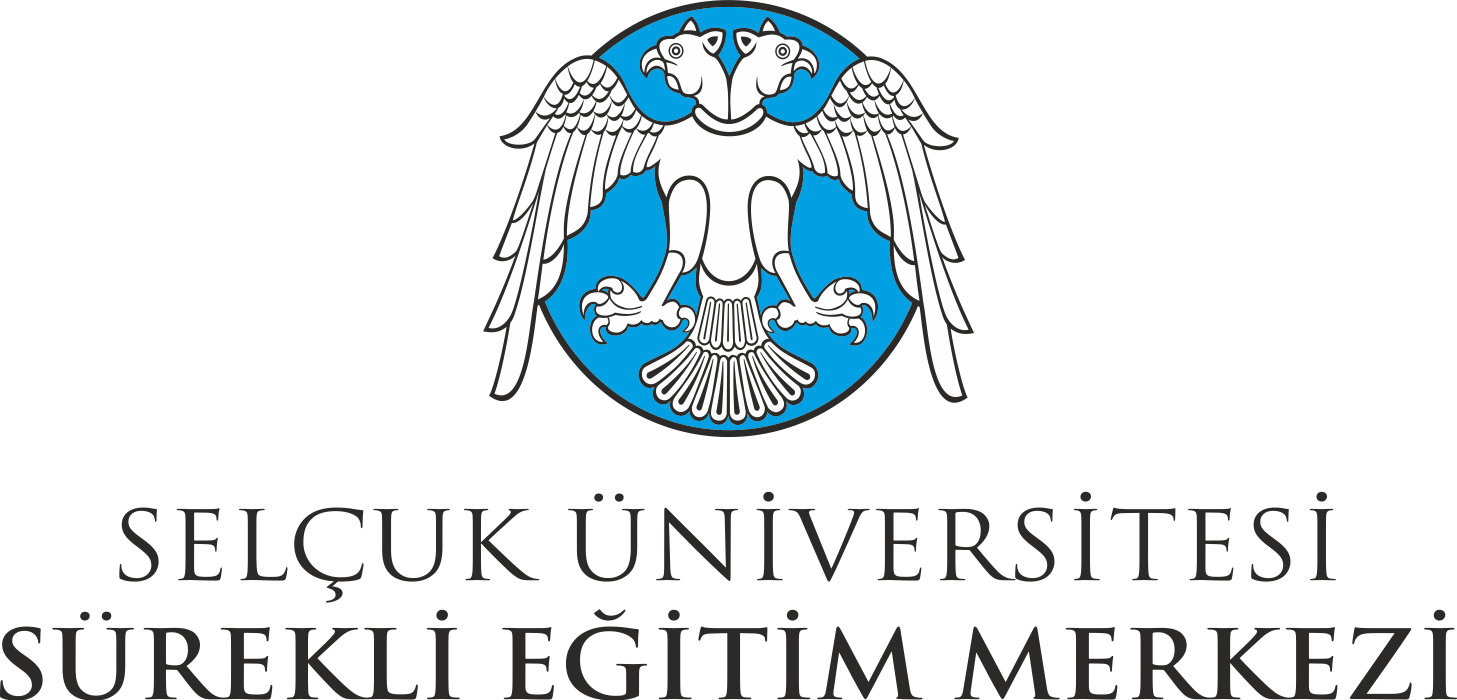 Kurs Başvuru FormuGenel Şartlar	:Eğitim başladıktan sonra hiçbir şekilde kursiyere ücret iadesi yapılmaz.Yukarıdaki belirttiğim bilgilerin doğruluğunu ve şartları kabul eder ilgili kurs programına kaydımın yapılmasını beyan ederim.…/...…/2017										       İmza_____________________________________________________________________________Ekler	:Öğrenci Kimlik veya Nüfus Cüzdanı Fotokopisi Banka Dekontu (Vakıflar Bankası IBAN No: TR97 0001 5001 5800 7302 9593 19)Açıklama Kısmına: Kursiyer Adı Soyadı, TC No ve Kurs Adı belirtilecektir.Katılmak İstediğiniz Program: Adı Soyadı:TC Kimlik Numarası:Cep Telefonu:İş / Ev Telefonu:Eğitim Durumu       Ön Lisans                  Yüksek Lisans            Lisans                         Doktora              Cinsiyet:    	Bay:    	BayanDoğum Yeri / Tarihi:                                            ..... / ..... / .........E-Posta:                                                @Çalıştığınız Kurum :Adres: